ОТЧЕТ о проведенном мероприятиив рамках IX Международного научного студенческого конгресса «Цифровая экономика: новая парадигма развития»Учебно-научный департамент “Экономическая теория» Первый зам.руководителя Департамента экономической теории,Д.э.н., проф.                                                                                                                          С.А. Толкачев  №№ВОПРОСЫВОПРОСЫДАННЫЕДАННЫЕДАННЫЕ1.Тема  мероприятияТема  мероприятия«Экономическое развитие России в условиях цифровой экономики: взгляд молодых исследователей»«Экономическое развитие России в условиях цифровой экономики: взгляд молодых исследователей»«Экономическое развитие России в условиях цифровой экономики: взгляд молодых исследователей»2.Форма проведения мероприятия (конференция, лекция, мастер-класс, семинар, дискуссия, деловая игра, презентация и т.д.)Форма проведения мероприятия (конференция, лекция, мастер-класс, семинар, дискуссия, деловая игра, презентация и т.д.)Межвузовский научно-практический круглый стол Межвузовский научно-практический круглый стол Межвузовский научно-практический круглый стол 3.Дата и место проведенияДата и место проведения13 апреля 2018 года, Ленинградский проспект, дом 4913 апреля 2018 года, Ленинградский проспект, дом 4913 апреля 2018 года, Ленинградский проспект, дом 494.Кол-во и состав участников (в том числе от Финуниверситета и приглашенных)Кол-во и состав участников (в том числе от Финуниверситета и приглашенных)43 человека, в том числе 1 преподаватель и 2 студента – ГУУ, 1 преподаватель и 2 студента – «Московская академия Следственного комитета Российской Федерации», 1 преподаватель и 2 студента – «Российский государственный университет туризма и сервиса»43 человека, в том числе 1 преподаватель и 2 студента – ГУУ, 1 преподаватель и 2 студента – «Московская академия Следственного комитета Российской Федерации», 1 преподаватель и 2 студента – «Российский государственный университет туризма и сервиса»43 человека, в том числе 1 преподаватель и 2 студента – ГУУ, 1 преподаватель и 2 студента – «Московская академия Следственного комитета Российской Федерации», 1 преподаватель и 2 студента – «Российский государственный университет туризма и сервиса»5.Обобщающая оценка мероприятия  (кратко)Обобщающая оценка мероприятия  (кратко)Мероприятие вызвало интерес как у студентов 1 курса, так и 2 курса. Были обсуждены вопросы развития цифровой экономики, ТЭК, гостиничной индустрии и т.д. Мероприятие вызвало интерес как у студентов 1 курса, так и 2 курса. Были обсуждены вопросы развития цифровой экономики, ТЭК, гостиничной индустрии и т.д. Мероприятие вызвало интерес как у студентов 1 курса, так и 2 курса. Были обсуждены вопросы развития цифровой экономики, ТЭК, гостиничной индустрии и т.д. 6.Фото (2-3 фотографии с мероприятия), другие дополнительные материалы (при наличии)Фото (2-3 фотографии с мероприятия), другие дополнительные материалы (при наличии)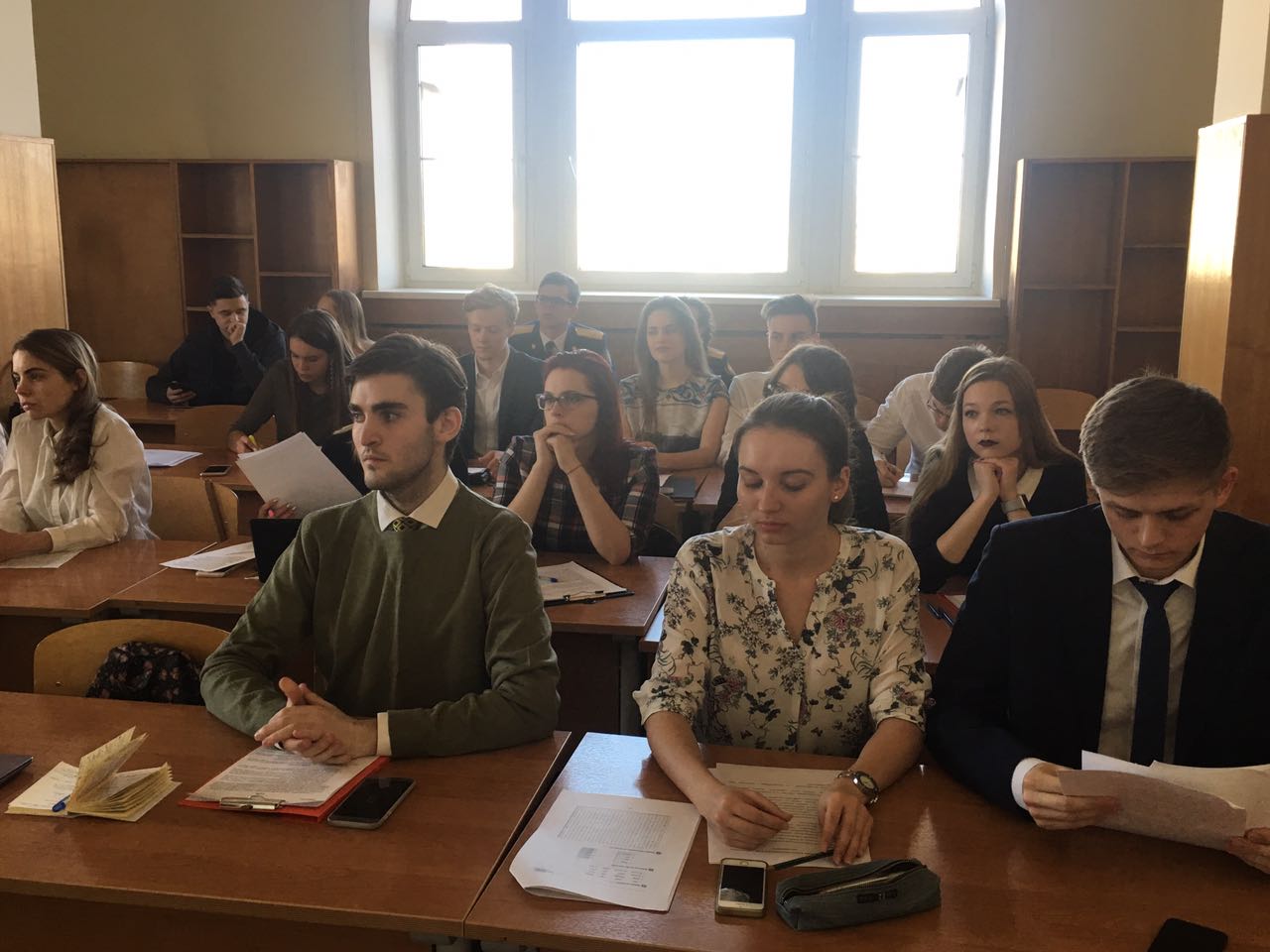 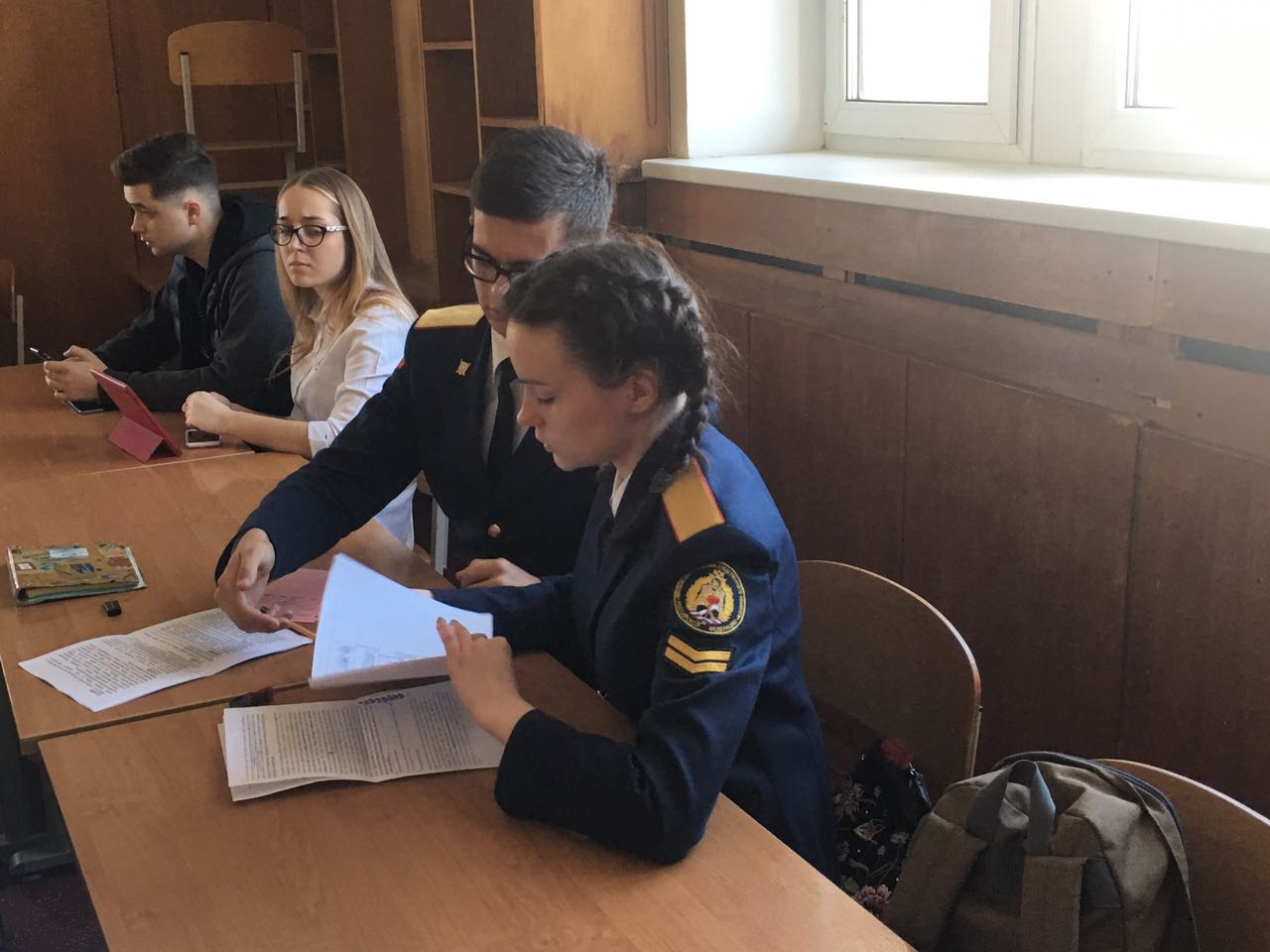 7. Победители секции IX МНСК:7. Победители секции IX МНСК:7. Победители секции IX МНСК:7. Победители секции IX МНСК:7. Победители секции IX МНСК:7. Победители секции IX МНСК:Диплом 1-й степени Один диплом (не более 3-х авторов) Диплом 1-й степени Один диплом (не более 3-х авторов) Диплом 1-й степени Один диплом (не более 3-х авторов) Диплом 1-й степени Один диплом (не более 3-х авторов) Диплом 1-й степени Один диплом (не более 3-х авторов) Диплом 1-й степени Один диплом (не более 3-х авторов) №№Ф.И.О (полностью)Факультет,группаФакультет,группаТема научно-исследовательской работы Научный руководитель (Ф.И.О., уч. ст., уч. зв., должность)1233451Пипия Юрий СергеевичГУиФК, гр. ГФК1-4ГУиФК, гр. ГФК1-4Построение дорожной карты по внедрению программы «Цифровая экономика»Варвус С.А., к.э.н., доцент Департамента экономической теории Диплом 2-й степени Диплом 2-й степени Диплом 2-й степени Диплом 2-й степени Диплом 2-й степени Диплом 2-й степени 2Габдуллина Айсылу Флюровна, Тхай Анна Евгеньевна НиН, гр. НТР1-3НиН, гр. НТР1-3Внедрение технологий искусственного интеллекта и машинного обучения Корольков В.Е., к.э.н., доцент Департамента экономической теории 3.Накостик Дарья Дмитриевна, Фоменко Виктория Андреевна АРиЭБ им. В.К. Сенчагова, гр. ЭБ1-4АРиЭБ им. В.К. Сенчагова, гр. ЭБ1-4Риск потери конфиденциальных данных на примере компании «Uber» Богомолов Е.В., к.э.н., доцент Департамента экономической теорииДиплом 3-й степени Диплом 3-й степени Диплом 3-й степени Диплом 3-й степени Диплом 3-й степени Диплом 3-й степени 4Студенников Максим ГригорьевичЮридический институт Московской академии Следственного комитета РФЮридический институт Московской академии Следственного комитета РФЭкономика преступности, сдерживающий фактор экономического развития Новиков В.А., к.э.н., доцент кафедры гуманитарных и социально-экономических дисциплин Московской академии Следственного комитета Российской Федерации 5Иванова Марина Ильинична ФФР, гр. КЭФ 1-6(у)ФФР, гр. КЭФ 1-6(у)Влияние цифровой экономики на трудовые ресурсы Алленых М.А., к.э.н., доцент Департамента экономической теории6Механикова Вероника Александровна, Татаринов Никита Сергеевич МЭО, гр. МБЭК1-9МЭО, гр. МБЭК1-9Цифровизация и интеллектуализация нефтегазовых месторождений Карамова О.В., д.э.н., профессор  Департамента экономической теории Модератор секцииМодератор секцииМодератор секцииМодератор секцииВарвус С.А. Варвус С.А. Председатель жюри (должность, ФИО):Председатель жюри (должность, ФИО):Председатель жюри (должность, ФИО):Председатель жюри (должность, ФИО):Сумарокова Е.В., к.э.н., доцент кафедры «Маркетинг», зам.директора по учебной работе Института маркетинга Государственного университета управленияСумарокова Е.В., к.э.н., доцент кафедры «Маркетинг», зам.директора по учебной работе Института маркетинга Государственного университета управленияЧлены жюри (должность, ФИО):(не более 4-х)Члены жюри (должность, ФИО):(не более 4-х)Члены жюри (должность, ФИО):(не более 4-х)Члены жюри (должность, ФИО):(не более 4-х)1. Карамова О.В., д.э.н., профессор Департамента «Экономическая теория»2. Буевич А.П., к.э.н., доцент Департамента «Экономическая теория»3. Варвус С.А., зам.декана Факультета менеджмента, к.э.н., доцент Департамента «Экономическая теория»4. Макаренко А.А., к.э.н., доцент, Высшая школа бизнеса, менеджмента и права ФГБОУ ВО «Российский государственный университет туризма и сервиса»1. Карамова О.В., д.э.н., профессор Департамента «Экономическая теория»2. Буевич А.П., к.э.н., доцент Департамента «Экономическая теория»3. Варвус С.А., зам.декана Факультета менеджмента, к.э.н., доцент Департамента «Экономическая теория»4. Макаренко А.А., к.э.н., доцент, Высшая школа бизнеса, менеджмента и права ФГБОУ ВО «Российский государственный университет туризма и сервиса»8. Отчет подготовил:8. Отчет подготовил:8. Отчет подготовил:8. Отчет подготовил:8. Отчет подготовил:8. Отчет подготовил:ФИО (полностью)ФИО (полностью)ФИО (полностью)ФИО (полностью)Варвус С.А.Варвус С.А.ДолжностьДолжностьДолжностьДолжностьзам.декана Факультета менеджментазам.декана Факультета менеджментаУченая степеньУченая степеньУченая степеньУченая степеньк.э.н. Департамента «Экономическая теория»к.э.н. Департамента «Экономическая теория»Ученое званиеУченое званиеУченое званиеУченое званиедоцентдоцентКонтакты(моб.тел., эл.почта)Контакты(моб.тел., эл.почта)Контакты(моб.тел., эл.почта)Контакты(моб.тел., эл.почта)8-903-177-17-87 svarvus@fa.ru 8-903-177-17-87 svarvus@fa.ru 